ПАСТУХОВСКИЕ ЧТЕНИЯ – 201616 – 20 маяВ 2016 году в программу Пастуховских чтений входят: XIV международная научно-практическая конференция «Независимая оценка и признание качества образования в ДПО» и семинар для руководителей    и    специалистов    системы    дополнительного    профессионального    образования«Новое в нормативно-правовом регулировании ДПО».XIV международная научно-практическая конференция«Независимая оценка и признание качества образования в ДПО»Организаторы:19 – 20 мая  ФГБОУ	ДПО	«Государственная	академия	промышленного	менеджмента	имени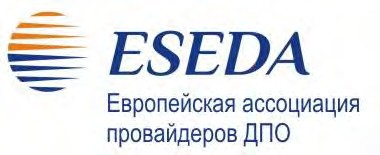 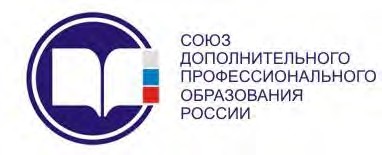 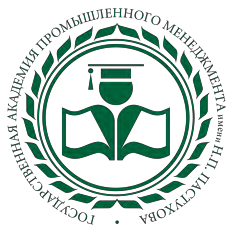 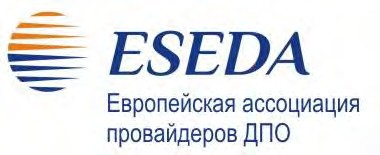 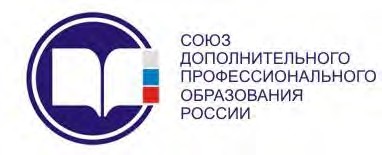 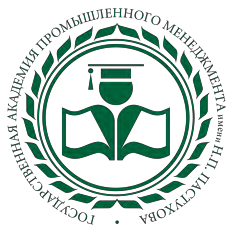 Н.П. Пастухова»;  Союз   руководителей   учреждений   и   подразделений   дополнительного   профессионального образования и работодателей (Союз ДПО);  Ассоциация  ESEDA  –  Европейский  институт  профессионального  образования  и  обучения взрослых.В  конференции  примут   участие  ведущие  российские  и  зарубежные  специалисты  в  области непрерывного образования взрослых.Темы для обсуждения на конференции:  международное сотрудничество в сфере непрерывного образования взрослых;  новые формы и технологии непрерывного образования взрослых, в т.ч. развитие неформального и информального образования;  методы и инструменты оценки квалификаций;  развитие институтов профессионально-общественной и общественной аккредитации;  нормативная	и	методическая	поддержка	системы	дополнительного	профессионального образования;  формирование кадрового потенциала экономики в эпоху IV промышленной революции;  опыт  и  проблемы  применения  квалификационных  рамок,  профессиональных  стандартов  и профилей компетенций;  дополнительное профессиональное образование: история и перспективы.Перечень тем для обсуждения может быть расширен по заявкам участников.К участию в конференции приглашаются: представители системы непрерывного образования взрослых и дополнительного профессионального образования; руководители и специалисты промышленных предприятий, организаций всех форм собственности; органы государственной и муниципальной власти; общественные объединения и профессиональные ассоциации; организации, осуществляющие деятельность в сфере оценки и признания качества образования, а также преподаватели вузов, аспиранты и магистранты.Заявки  на  участие  в  конференции  принимаются  до   16  мая  2016  г.  По  итогам  конференции планируется издание сборника тезисов. Материалы принимаются до  16 мая 2016 г. Опубликованный сборник размещается в системе Российского индекса научного цитирования (РИНЦ) Научной электронной библиотеки.Повышение квалификации руководителей и специалистов сферы дополнительного профессионального образования«Новое в нормативно-правовом регулировании ДПО»(семинар)16 – 18 маяТемы семинара (программы повышения квалификации):Вопросы ДПО в Федеральном законе от 29 декабря 2012 года № 273-ФЗ  «Об образовании в Российской Федерации» ФЗ-273 и Порядке организации и осуществления образовательной деятельности по дополнительным профессиональным программам. Рекомендации по организации и осуществлению образовательной деятельности по дополнительным профессиональным программам. Лицензирование образовательной деятельности организаций, реализующих ДПП. Государственный контроль деятельности организаций, реализующих ДПП. Требования к документам установленного образца. Признание качества ДПО при отсутствии государственной аккредитации. Внутренний и внешний контроль качества ДПО. Самообследование и самооценка. Мониторинг. Общественная аккредитация. Профессионально- общественная аккредитация. Независимая оценка квалификаций. Нормативная база и модели профессионально-общественной  аккредитации  ДПП  и  общественной  аккредитации организаций,  работающих  в  сфере  ДПО.  Разработка  локальных  нормативных  актов организации.Ведущие семинара:Нина Николаевна Аниськина, заместитель председателя Комиссии Минобрнауки России по развитию ДПО, президент Союза ДПО, президент Европейской ассоциации VET-провайдеров ESEDA, ректор Академии Пастухова, канд. техн. наук, доцент.Зоя Александровна Лалаева, эксперт экспертной группы «Нормативное правовое регулирование в сфере ДПО» комиссии Минобрнауки России по развитию ДПО, начальник учебно- организационного отдела ИДПО ФГБОУ ВПО "Уфимский государственный нефтяной технический университет", канд. техн. наук, доцент.С условиями участия в конференции и семинаре можно ознакомиться на сайте Академии Пастухова по адресу:  www.gapm.ru или на сайте Союза ДПО по адресу:  www.dpo-edu.ruЗаявки на конференцию/семинар можно отправить по электронной почте  konference@gapm.ru, факсу(4852) 738-998 или оставить на сайте Академии Пастухова. Справки по телефонам (4852) 370-328, 738-998.Ректор Академии ПастуховаН.Н. АниськинаЗаявка на участиев Пастуховских чтениях – 2016Ф.И.О. (полностью) 	 Страна, город  	Наименование организации  	Банковские реквизиты и юридический адрес организации  	Должность  	Ученая степень, ученое звание  	Контактная информация об участнике (телефон, факс, e-mail)  	Тема для обсуждения на конференции  	Название доклада (тезисов)  	Форма участияВ конференции	В семинарес докладом и тезисами	без доклада, с тезисамизаочное участие, с тезисами	без доклада и без тезисовНеобходима ли Вам помощь в заказе гостиницы (нужное подчеркнуть) ДА / НЕТ Для заказа гостиницы:Дата и время прибытия                                                                                                                                       Дата и время отбытия                                                                                                                                         Предельная стоимость                                                                                                                                       Дополнительные пожелания                                                                                                                             Просим подтвердить свой приезд за 10 дней до начала конференции/семинара.Наши координаты:150040 г. Ярославль, ул. Республиканская, д.42/24 телефон (485) 230-35-83, тел/факс (485) 273-89-98, 230-36-15e-mail: konference@gapm.ru, www.gapm.ruТребования к оформлению тезисов и презентаций докладов1. Тезисы для публикации принимаются в бумажном (формат А4, включая рисунки и пробелы, ориентация книжная, через 1,5 интервала) или электронном виде в формате rtf, doc или docx по адресу konference@gapm.ru. Шрифт Time New Roman, размер шрифта - 14 pt. Поля: сверху, справа и снизу -20 мм, слева - 25 мм. Последняя страница должна быть заполнена не менее чем на ¾ листа.2. Перед текстом статьи прописными буквами полужирным шрифтом печатается название работы, в следующей строке – инициалы и фамилия автора(ов), ученая степень, звание, должность, название организации, город. Далее с красной строки располагаются аннотация, 5-7 ключевых слов, основнойтекст, список пристатейной литературы. Заголовки печатаются на линии абзаца.Пример: УДК ББКНАИМЕНОВАНИЕИ.О. Фамилия, ученая степень, ученое звание, должность, организация, городАннотация: Ключевые слова:Текст. Текст. Текст. Текст. Текст. Текст. Текст. Текст. Текст. Текст. Текст. Текст. Текст.  Текст.  Текст.  Текст.  Текст.  Текст.  Текст.  Текст.  Текст.  Текст.  Текст.  Текст. Текст. Текст. Текст. Текст. Текст. Текст. Текст. Текст. Текст. Текст. Текст.Список литературы